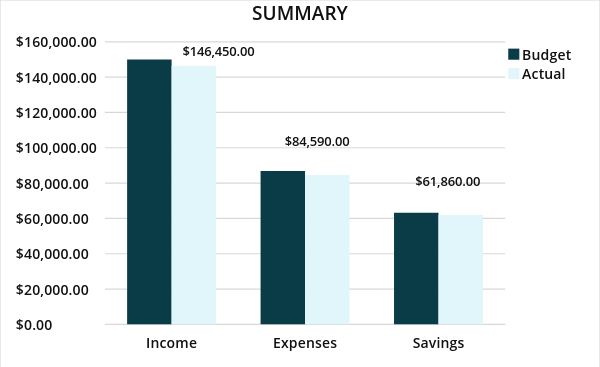 Moving Expense SpreadsheetMoving Expense SpreadsheetMoving Expense SpreadsheetMoving Expense SpreadsheetMoving Expense SpreadsheetMoving Expense SpreadsheetMoving Expense SpreadsheetMoving Expense Spreadsheet[Owner Name][Address][City], [State],[ZIP Code][Phone Number]INCOMEINCOMEINCOMEINCOMECATEGORYBUDGETACTUALDIFFERENCEWages Paid$100,000.00$98,000.00$2,000.00Bonuses$20,000.00$20,000.00$0.00Interest Income$10,000.00$10,000.00$0.00Miscellaneous Income$20,000.00$18,450.00$1,550.00TOTAL INCOME$150,000.00$146,450.00$3,550.00EXPENDITUREEXPENDITUREEXPENDITUREEXPENDITURECATEGORYBUDGETACTUALDIFFERENCEMortgage or Rent$1,500.00$1,450.00$50.00Utilities: Gas/Water/Electric$6,000.00$6,000.00$0.00Cable TV$450.00$400.00$50.00Entertainment (netflix, etc.)$5,000.00$4,750.00$250.00Internet Service Provider$3,500.00$3,250.00$250.00Telephone$1,000.00$950.00$50.00Home Repairs/Maintenance$7,500.00$7,450.00$50.00Car Payments$4,500.00$5,000.00-$500.00Gasoline/Oil$2,500.00$3,000.00-$500.00Auto Repairs/Maintenance$1,500.00$1,500.00$0.00Transportation$1,650.00$2,000.00-$350.00Child Care$10,000.00$8,950.00$1,050.00Auto Insurance$9,000.00$8,000.00$1,000.00Home Owners Insurance$1,500.00$1,500.00$0.00Computer Expense$500.00$300.00$200.00Entertainment/Recreation$650.00$550.00$100.00Groceries$1,000.00$1,500.00-$500.00Toiletries, Household Products$3,500.00$3,000.00$500.00Clothing$1,560.00$1,500.00$60.00Eating Outside$500.00$500.00$0.00Gifts/Donations$890.00$890.00$0.00Charity$150.00$150.00$0.00Health care(Medical/ Dental)$6,000.00$6,000.00$0.00Hobbies$2,000.00$2,000.00$0.00Interest Expense$1,500.00$1,500.00$0.00Magazines/Newspapers$3,000.00$2,500.00$500.00Federal Income Tax$10,000.00$10,000.00$0.00TOTAL EXPENSES$86,850.00$84,590.00$2,260.00SUMMARYSUMMARYSUMMARYSUMMARYCategoryBudgetActualDifferenceIncome$150,000.00$146,450.00$3,550.00Expenses$86,850.00$84,590.00$2,260.00Savings$63,150.00$61,860.00$1,290.00